Erasmus +   Smart schools for smart age Lesson 5   Christian holidays - St. George's Day


Class 7

Topic: Тhe Christian holiday St. George's Day.

Objectives:
- Introduction to the Christian holiday St. George's Day
- Show St. George's Day customs
- Presenting how St. George's Day is celebrated in every home
Resources:- computer with internet access- multimedia projectorLesson source:https://1drv.ms/p/s!AmNGsB6QOHfRgSjZU_n2ZGZgQ4wQ?e=vVQuV9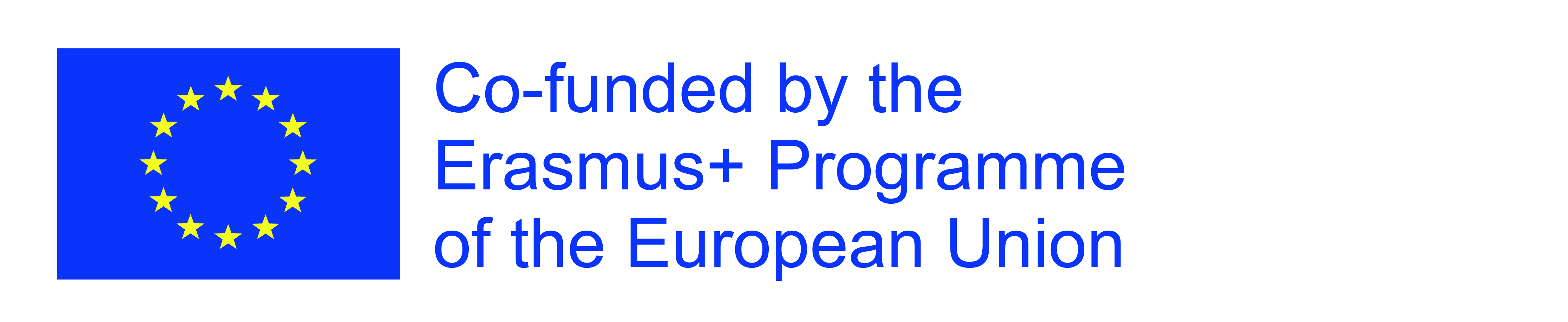 Sports school G. S. RakovskiDobrich, Bulgaria Lesson 5: Religion  - St. George's Day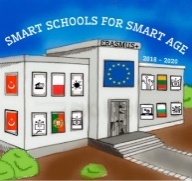 